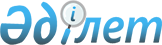 "Мектепке дейінгі, бастауыш, негізгі орта, жалпы орта, техникалық және
кәсіптік білім беру ұйымдарын жабдықтармен және жиһазбен жарақтандыру нормаларын бекіту туралы" Қазақстан Республикасы Білім және ғылым министрінің 2012 жылғы 7 наурыздағы № 97 бұйрығына өзгерістер енгізу туралыҚазақстан Республикасы Білім және ғылым министрінің м.а. 2013 жылғы 09 шілдедегі № 263 бұйрығы. Қазақстан Республикасының Әділет министрлігінде 2013 жылы 05 тамызда № 8595 тіркелді

      БҰЙЫРАМЫН:



      1. Мектепке дейінгі, бастауыш, негізгі орта, жалпы орта, техникалық және кәсіптік білім беру ұйымдарын жабдықтармен және жиһазбен жарақтандыру нормаларын бекіту туралы» Қазақстан Республикасы Білім және ғылым министрінің 2012 жылғы 7 наурыздағы № 97 бұйрығына (Нормативтік құқықтық актілерді мемлекеттік тіркеу тізілімінде № 7574 тіркелген, «Егемен Қазақстан» газетінің 2012 жылғы 25 тамыздағы № 551-556 (27629); 2012 жылғы 28 тамыздағы № 557-561 (27634); 2012 жылғы 29 тамыздағы № 562-569 (27642); 2012 жылғы 1 қыркүйектегі № 575-579 (27652); 2012 жылғы 19 қыркүйектегі № 609-614 (27687) сандарында жарияланған) мынадай өзгерістер енгізілсін:



      көрсетілген бұйрықпен бекітілген мектепке дейінгі, бастауыш, негізгі орта, жалпы орта, техникалық және кәсіптік білім беру ұйымдарын жабдықтармен және жиһазбен жарақтандыру нормаларында:



      ҚАЗАҚ, ӨЗБЕК, ТӘЖІК ЖӘНЕ ҰЙҒЫР ТІЛДЕРІНДЕ ОҚЫТАТЫН МЕКТЕПТЕРГЕ АРНАЛҒАН ОРЫС ТІЛІ МЕН ӘДЕБИЕТІ КАБИНЕТІ деген бөлімде:



      ОРЫС ТІЛІ (5-11 СЫНЫПТАР ) деген тарауда:



      мынадай мазмұндағы 3-1 жолмен толықтырылсын:

      «»;

      ОРЫС ТІЛІНДЕ ОҚЫТАТЫН МЕКТЕПТЕРГЕ АРНАЛҒАН ОРЫС ТІЛІ МЕН ӘДЕБИЕТІ КАБИНЕТІ деген бөлімде:



      ОРЫС ТІЛІ (5-11 СЫНЫПТАР) деген тарауда:



      мынадай мазмұндағы 3-1 жолмен толықтырылсын:

      «»;

      МЕКТЕПТЕРДІҢ НЕГІЗГІ ЖӘНЕ ЖОҒАРҒЫ САТЫСЫНА АРНАЛҒАН ШЕТЕЛ ТІЛІ КАБИНЕТІ (5-11 СЫНЫПТАР) деген бөлімде:



      мынадай мазмұндағы 2-1 жолмен толықтырылсын:

      « »;

      МЕКТЕПТЕРДІҢ НЕГІЗГІ ЖӘНЕ ЖОҒАРҒЫ САТЫСЫНА АРНАЛҒАН ЛИНГАФОНДЫ МУЛЬТИМЕДИАЛЫҚ КАБИНЕТ (5-11 СЫНЫПТАР) деген бөлімде:



      1. Лингафонды мультимедиалық кабинетке арналған құрал-жабдықтар деген кіші деген бөлімде:



      мынадай мазмұндағы 13-1 жолмен толықтырылсын:

      «»;

      МАТЕМАТИКА КАБИНЕТІ (5-11 СЫНЫПТАР) деген бөлімде:



      мынадай мазмұндағы 2-1 жолмен толықтырылсын:

      «»;

      ИНФОРМАТИКА КАБИНЕТІ (7-11 СЫНЫПТАР) деген бөлімде:



      1. Информатика кабинетін аппараттық және бағдарламалық қамтамасыз ету кіші деген бөлімде:



      мынадай мазмұндағы 9-1 жолмен толықтырылсын:

      «»;

      СЫЗУ КАБИНЕТІ (9-СЫНЫП) деген бөлімде:



      мынадай мазмұндағы 3-1 жолмен толықтырылсын:

      «»;

      ГЕОГРАФИЯ КАБИНЕТІ (5-11 СЫНЫПТАР) деген бөлімде:



      мынадай мазмұндағы 3-1 жолмен толықтырылсын:

      «»;

      БИОЛОГИЯ КАБИНЕТІ (6-11 СЫНЫПТАР) деген бөлімде:



      мынадай мазмұндағы 1-1 жолмен толықтырылсын:

      «»;

      ФИЗИКА КАБИНЕТІ (7-11 СЫНЫПТАР) деген бөлімде:



      мынадай мазмұндағы 1-1 жолмен толықтырылсын:

      «»;

      ХИМИЯ КАБИНЕТІ (8-11 СЫНЫПТАР) деген бөлімде:



      мынадай мазмұндағы 1-1 жолмен толықтырылсын:

      «»;

      ТАРИХ КАБИНЕТІ (5-11 СЫНЫПТАР) деген бөлімде:



      мынадай мазмұндағы 3-1 жолмен толықтырылсын:

      «»;

      ҚОҒАМДЫҚ БІЛІМ ЖӘНЕ ҚҰҚЫҚТАНУ НЕГІЗДЕРІ КАБИНЕТІ (9-11 СЫНЫПТАР) деген бөлімде:



      мынадай мазмұндағы 3-1 жолмен толықтырылсын:

      «»;

      МУЗЫКА КАБИНЕТІ (5-6 СЫНЫПТАР) деген бөлімде:



      мынадай мазмұндағы 2-1 жолмен толықтырылсын:

      «»;

      БЕЙНЕЛЕУ ӨНЕРІ КАБИНЕТІ (5-6, 10-11 СЫНЫПТАР) деген бөлімде:



      мынадай мазмұндағы 2-1 жолмен толықтырылсын:

      «»;

      АЛҒАШҚЫ ӘСКЕРИ ДАЙЫНДЫҚ (10-11 СЫНЫПТАР) деген бөлімде:



      мынадай мазмұндағы 10-1 жолмен толықтырылсын:

      «»;

      CМАРТ-СЫНЫП (5-11 СЫНЫПТАР) деген бөлімде:



      1. Смарт-сыныптың аппараттық қамтамасыз етілуіне ұсынылатын техникалық талаптар кіші деген бөлімде:



      мынадай мазмұндағы 1-1 жолмен толықтырылсын:

      «»;

      ТЕХНОЛОГИЯ КАБИНЕТІ ТЕХНИКАЛЫҚ ЕҢБЕК (ЕР БАЛАЛАР ҮШІН) деген бөлімде:



      Теория кабинеті кіші деген бөлімде:



      мынадай мазмұндағы 2-1 жолмен толықтырылсын:

      «»;

      ҚЫЗМЕТ КӨРСЕТУ ЕҢБЕГІ (ҚЫЗДАР ҮШІН) деген бөлімде:



      Теория кабинеті кіші деген бөлімде:



      мынадай мазмұндағы 2-1 жолмен толықтырылсын:

      «»;

      ТЕХНИКАЛЫҚ ЖӘНЕ КӘСІПТІК БІЛІМ БЕРУ бөлімде:



      көлік саласы үшін кадрлар даярлау бойынша кіші деген бөлімде:



      мынадай мазмұндағы 8-1 жолмен толықтырылсын:

      «»;

      медицина саласы үшін кадрлар даярлау бойынша кіші деген бөлімде:



      мынадай мазмұндағы 9-1 жолмен толықтырылсын:

      «»;

      қызмет көрсету, жеңіл өнеркәсіп және тамақ өндірісі салалары үшін кадрлар дайындау бойынша кіші деген бөлімде:



      мынадай мазмұндағы 9-1 жолмен толықтырылсын:

      «»;

      өнер және мәдениет саласы үшін кадрлар даярлау бойынша кіші деген бөлімде:



      мынадай мазмұндағы 9-1 жолмен толықтырылсын:

      «»;

      электр энергетикасы саласы үшін кадрлар даярлау бойынша кіші деген бөлімде:



      мынадай мазмұндағы 8-1 жолмен толықтырылсын:

      «»;

      мұнайгаз және химия саласы үшін кадрлар даярлау бойынша кіші деген бөлімде:



      мынадай мазмұндағы 9-1 жолмен толықтырылсын:

      «»;

      химия саласы үшін кадрлар даярлау бойынша кіші деген бөлімде:



      мынадай мазмұндағы 10-1 жолмен толықтырылсын:

      «»;

      ауыл және су шаруашылығы салалары үшін кадрлар даярлау бойынша кіші деген бөлімде:



      мынадай мазмұндағы 9-1 жолмен толықтырылсын:

      «»;

      білім беру саласы үшін кадрлар даярлау бойынша кіші бөлім:



      мынадай мазмұндағы 9-1 жолмен толықтырылсын:

      «»;

      геологиялық және кен өндіру саласы үшін кадрлар даярлау бойынша кіші деген бөлімде:



      мынадай мазмұндағы 9-1 жолмен толықтырылсын:

      «»;

      құрылыс және коммуналдық шаруашылық саласы үшін кадрлар даярлау бойынша кіші деген бөлімде:



      мынадай мазмұндағы 9-1 жолмен толықтырылсын:

      «»;

      металлургия және машина жасау саласы үшін кадрлар даярлау бойынша кіші деген бөлімде:



      мынадай мазмұндағы 9-1 жолмен толықтырылсын:

      «»;

      байланыс, телекоммуникация және АТ саласы үшін кадрлар даярлау бойынша кіші деген бөлімде:



      мынадай мазмұндағы 9-1 жолмен толықтырылсын:

      «».

      2. Стратегиялық жоспарлау және ақпараттық технологиялар департаменті (Э.М. Төлеков):



      1) осы бұйрықтың белгіленген тәртіппен Қазақстан Республикасы Әділет министрлігінде мемлекеттік тіркелуін қамтамасыз етсін;



      2) мемлекеттік тіркеуден өткеннен кейін осы бұйрықты бұқаралық ақпарат құралдарында жарияласын.



      3. Мектепке дейінгі және орта білім (Ж.А. Жонтаева), Техникалық және кәсіптік білім (Қ.Қ. Бөрібеков) департаменттері осы бұйрықты облыстық, Астана және Алматы қалалары білім басқармаларына, республикалық ведомстволық бағынысты білім беру ұйымдарына орындау үшін жеткізсін.



      4. Осы бұйрықтың орындалуын бақылау вице-министр М.А. Әбеновке жүктелсін.



      5. Осы бұйрық алғашқы ресми жарияланған күнінен кейін күнтізбелік он күн өткен соң қолданысқа енгізіледі.      Министрдің

      міндетін атқарушы                                М. Әбенов 
					© 2012. Қазақстан Республикасы Әділет министрлігінің «Қазақстан Республикасының Заңнама және құқықтық ақпарат институты» ШЖҚ РМК
				3-1Интерактивті кешенк-т13-1Интер-активті панель -

Интерактивті кешен интерактивті презентациялар, дәрістер, сабақтар өткізуге арналған.

Стилустің, саусақтың көмегімен тікелей панельге жазуға және сурет салуға мүмкіндік береді.к-т13-1Ноутбук - Компьютерлер өндіруші фирманың зауыттарында құрастырылып, сынақтан өтуі тиіс. Барлық бағдарламалардың тиісті құжаттары болуы және лицензиялануы қажет. Барлық жабдықтарға кепілдікті Жеткізуші емес, Өндірушінің өзі беруі тиіс.дана13-1Интерактивті кешенк-т13-1Интер-активті панель -

Интерактивті кешен интерактивті презентациялар, дәрістер, сабақтар өткізуге арналған. Стилустің, саусақтың көмегімен тікелей панельге жазуға және сурет салуға мүмкіндік береді.к-т13-1Ноутбук - Компьютерлер өндіруші фирманың зауыттарында құрастырылып, сынақтан өтуі тиіс. Барлық бағдарламалардың тиісті құжаттары болуы және лицензиялануы қажет. Барлық жабдықтарға кепілдікті Жеткізуші емес, Өндірушінің өзі беруі тиіс.дана12-1Интерактивті кешенк-т12-1Интер-активті панель -

Интерактивті кешен интерактивті презентациялар, дәрістер, сабақтар өткізуге арналған. Стилустің, саусақтың көмегімен тікелей панельге жазуға және сурет салуға мүмкіндік береді.к-т12-1Ноутбук -Компьютерлер өндіруші фирманың зауыттарында құрастырылып, сынақтан өтуі тиіс. Барлық бағдарламалардың тиісті құжаттары болуы және лицензиялануы қажет. Барлық жабдықтарға кепілдікті Жеткізуші емес, Өндірушінің өзі беруі тиіс.дана113-1Интерактивті кешенк-т113-1Интер-активті панель

Интерактивті кешен интерактивті презентациялар, дәрістер, сабақтар өткізуге арналған. Стилустің, саусақтың көмегімен тікелей панельге жазуға және сурет салуға мүмкіндік береді.к-т113-1Ноутбук -Компьютерлер өндіруші фирманың зауыттарында құрастырылып, сынақтан өтуі тиіс. Барлық бағдарламалардың тиісті құжаттары болуы және лицензиялануы қажет. Барлық жабдықтарға кепілдікті Жеткізуші емес, Өндірушінің өзі беруі тиіс.дана12-1Интерактивті кешенк-т12-1Интер-активті панель -

Интерактивті кешен интерактивті презентациялар, дәрістер, сабақтар өткізуге арналған. Стилустің, саусақтың көмегімен тікелей панельге жазуға және сурет салуға мүмкіндік береді.к-т12-1Ноутбук -Компьютерлер өндіруші фирманың зауыттарында құрастырылып, сынақтан өтуі тиіс. Барлық бағдарламалардың тиісті құжаттары болуы және лицензиялануы қажет. Барлық жабдықтарға кепілдікті Жеткізуші емес, Өндірушінің өзі беруі тиіс.дана19-1Интерактивті кешенк-т19-1Интер-активті панель -

Интерактивті кешен интерактивті презентациялар, дәрістер, сабақтар өткізуге арналған. Стилустің, саусақтың көмегімен тікелей панельге жазуға және сурет салуға мүмкіндік береді.к-т19-1Ноутбук -Компьютерлер өндіруші фирманың зауыттарында құрастырылып, сынақтан өтуі тиіс. Барлық бағдарламалардың тиісті құжаттары болуы және лицензиялануы қажет. Барлық жабдықтарға кепілдікті Жеткізуші емес, Өндірушінің өзі беруі тиіс.дана13-1Интерактивті кешенк-т13-1Интер-активті панель -

Интерактивті кешен интерактивті презентациялар, дәрістер, сабақтар өткізуге арналған. Стилустің, саусақтың көмегімен тікелей панельге жазуға және сурет салуға мүмкіндік береді.к-т13-1Ноутбук --Компьютерлер өндіруші фирманың зауыттарында құрастырылып, сынақтан өтуі тиіс. Барлық бағдарламалардың тиісті құжаттары болуы және лицензиялануы қажет. Барлық жабдықтарға кепілдікті Жеткізуші емес, Өндірушінің өзі беруі тиіс.дана13-1Интерактивті кешенк-т13-1Интер-активті панель -

Интерактивті кешен интерактивті презентациялар, дәрістер, сабақтар өткізуге арналған. Стилустің, саусақтың көмегімен тікелей панельге жазуға және сурет салуға мүмкіндік береді.к-т13-1Ноутбук -Компьютерлер өндіруші фирманың зауыттарында құрастырылып, сынақтан өтуі тиіс. Барлық бағдарламалардың тиісті құжаттары болуы және лицензиялануы қажет. Барлық жабдықтарға кепілдікті Жеткізуші емес, Өндірушінің өзі беруі тиіс.дана11-1Интерактивті кешенк-т11-1Интер-активті панель -

Интерактивті кешен интерактивті презентациялар, дәрістер, сабақтар өткізуге арналған.

Стилустің, саусақтың көмегімен тікелей панельге жазуға және сурет салуға мүмкіндік береді.к-т11-1Ноутбук -Компьютерлер өндіруші фирманың зауыттарында құрастырылып, сынақтан өтуі тиіс. Барлық бағдарламалардың тиісті құжаттары болуы және лицензиялануы қажет. Барлық жабдықтарға кепілдікті Жеткізуші емес, Өндірушінің өзі беруі тиіс.дана11-1Интерактивті кешенк-т11-1Интер-активті панель -

Интерактивті кешен интерактивті презентациялар, дәрістер, сабақтар өткізуге арналған. Стилустің, саусақтың көмегімен тікелей панельге жазуға және сурет салуға мүмкіндік береді.к-т11-1НоутбукКомпьютерлер өндіруші фирманың зауыттарында құрастырылып, сынақтан өтуі тиіс. Барлық бағдарламалардың тиісті құжаттары болуы және лицензиялануы қажет. Барлық жабдықтарға кепілдікті Жеткізуші емес, Өндірушінің өзі беруі тиіс.дана11-1Интерактивті кешенк-т11-1Интер-активті панель -

Интерактивті кешен интерактивті презентациялар, дәрістер, сабақтар өткізуге арналған. Стилустің, саусақтың көмегімен тікелей панельге жазуға және сурет салуға мүмкіндік береді.к-т11-1Ноутбук -Компьютерлер өндіруші фирманың зауыттарында құрастырылып, сынақтан өтуі тиіс. Барлық бағдарламалардың тиісті құжаттары болуы және лицензиялануы қажет. Барлық жабдықтарға кепілдікті Жеткізуші емес, Өндірушінің өзі беруі тиіс.дана13-1Интерактивті кешенк-т13-1Интер-активті панель -

Интерактивті кешен интерактивті презентациялар, дәрістер, сабақтар өткізуге арналған. Стилустің, саусақтың көмегімен тікелей панельге жазуға және сурет салуға мүмкіндік береді.к-т13-1НоутбукКомпьютерлер өндіруші фирманың зауыттарында құрастырылып, сынақтан өтуі тиіс. Барлық бағдарламалардың тиісті құжаттары болуы және лицензиялануы қажет. Барлық жабдықтарға кепілдікті Жеткізуші емес, Өндірушінің өзі беруі тиіс.дана13-1Интерактивті кешенк-т13-1Интер-активті панель -

Интерактивті кешен интерактивті презентациялар, дәрістер, сабақтар өткізуге арналған. Стилустің, саусақтың көмегімен тікелей панельге жазуға және сурет салуға мүмкіндік береді.к-т13-1Ноутбук -Компьютерлер өндіруші фирманың зауыттарында құрастырылып, сынақтан өтуі тиіс. Барлық бағдарламалардың тиісті құжаттары болуы және лицензиялануы қажет. Барлық жабдықтарға кепілдікті Жеткізуші емес, Өндірушінің өзі беруі тиіс.дана12-1Интерактивті кешенк-т12-1Интер-активті панель -

Интерактивті кешен интерактивті презентациялар, дәрістер, сабақтар өткізуге арналған. Стилустің, саусақтың көмегімен тікелей панельге жазуға және сурет салуға мүмкіндік береді.к-т12-1Ноутбук -Компьютерлер өндіруші фирманың зауыттарында құрастырылып, сынақтан өтуі тиіс. Барлық бағдарламалардың тиісті құжаттары болуы және лицензиялануы қажет. Барлық жабдықтарға кепілдікті Жеткізуші емес, Өндірушінің өзі беруі тиіс.дана12-1Интерактивті кешенк-т12-1Интер-активті панель -

Интерактивті кешен интерактивті презентациялар, дәрістер, сабақтар өткізуге арналған. Стилустің, саусақтың көмегімен тікелей панельге жазуға және сурет салуға мүмкіндік береді.к-т12-1Ноутбук -Компьютерлер өндіруші фирманың зауыттарында құрастырылып, сынақтан өтуі тиіс. Барлық бағдарламалардың тиісті құжаттары болуы және лицензиялануы қажет. Барлық жабдықтарға кепілдікті Жеткізуші емес, Өндірушінің өзі беруі тиіс.дана110-1Интерактивті кешенк-т110-1Интер-активті панель -

Интерактивті кешен интерактивті презентациялар, дәрістер, сабақтар өткізуге арналған. Стилустің, саусақтың көмегімен тікелей панельге жазуға және сурет салуға мүмкіндік береді.к-т110-1Ноутбук -Компьютерлер өндіруші фирманың зауыттарында құрастырылып, сынақтан өтуі тиіс. Барлық бағдарламалардың тиісті құжаттары болуы және лицензиялануы қажет. Барлық жабдықтарға кепілдікті Жеткізуші емес, Өндірушінің өзі беруі тиіс.дана11-1Интерактивті кешенк-т11-1Интер-активті панель -

Интерактивті кешен интерактивті презентациялар, дәрістер, сабақтар өткізуге арналған.

Стилустің, саусақтың көмегімен тікелей панельге жазуға және сурет салуға мүмкіндік береді.к-т11-1Ноутбук -Компьютерлер өндіруші фирманың зауыттарында құрастырылып, сынақтан өтуі тиіс. Барлық бағдарламалардың тиісті құжаттары болуы және лицензиялануы қажет. Барлық жабдықтарға кепілдікті Жеткізуші емес, Өндірушінің өзі беруі тиіс.дана12-1Интерактивті кешенк-т12-1Интер-активті панель -

Интерактивті кешен интерактивті презентациялар, дәрістер, сабақтар өткізуге арналған. Стилустің, саусақтың көмегімен тікелей панельге жазуға және сурет салуға мүмкіндік береді.к-т12-1Ноутбук -Компьютерлер өндіруші фирманың зауыттарында құрастырылып, сынақтан өтуі тиіс. Барлық бағдарламалардың тиісті құжаттары болуы және лицензиялануы қажет. Барлық жабдықтарға кепілдікті Жеткізуші емес, Өндірушінің өзі беруі тиіс.дана12-1Интерактивті кешенк-т12-1Интер-активті панель -

Интерактивті кешен интерактивті презентациялар, дәрістер, сабақтар өткізуге арналған. Стилустің, саусақтың көмегімен тікелей панельге жазуға және сурет салуға мүмкіндік береді.к-т12-1Ноутбук -Компьютерлер өндіруші фирманың зауыттарында құрастырылып, сынақтан өтуі тиіс. Барлық бағдарламалардың тиісті құжаттары болуы және лицензиялануы қажет. Барлық жабдықтарға кепілдікті Жеткізуші емес, Өндірушінің өзі беруі тиіс.дана18-1Интерактивті кешенк-т18-1Интер-активті панель -

Интерактивті кешен интерактивті презентациялар, дәрістер, сабақтар өткізуге арналған. Стилустің, саусақтың көмегімен тікелей панельге жазуға және сурет салуға мүмкіндік береді.к-т18-1Ноутбук -Компьютерлер өндіруші фирманың зауыттарында құрастырылып, сынақтан өтуі тиіс. Барлық бағдарламалардың тиісті құжаттары болуы және лицензиялануы қажет. Барлық жабдықтарға кепілдікті Жеткізуші емес, Өндірушінің өзі беруі тиіс.дана19-1Интерактивті кешенк-т19-1Интер-активті панель -

Интерактивті кешен интерактивті презентациялар, дәрістер, сабақтар өткізуге арналған. Стилустің, саусақтың көмегімен тікелей панельге жазуға және сурет салуға мүмкіндік береді.к-т19-1Ноутбук -Компьютерлер өндіруші фирманың зауыттарында құрастырылып, сынақтан өтуі тиіс. Барлық бағдарламалардың тиісті құжаттары болуы және лицензиялануы қажет. Барлық жабдықтарға кепілдікті Жеткізуші емес, Өндірушінің өзі беруі тиіс.дана19-1Интерактивті кешенк-т19-1Интер-активті кешен -

Интерактивті кешен интерактивті презентациялар, дәрістер, сабақтар өткізуге арналған. Стилустің, саусақтың көмегімен тікелей панельге жазуға және сурет салуға мүмкіндік береді.к-т19-1Ноутбук -Компьютерлер өндіруші фирманың зауыттарында құрастырылып, сынақтан өтуі тиіс. Барлық бағдарламалардың тиісті құжаттары болуы және лицензиялануы қажет. Барлық жабдықтарға кепілдікті Жеткізуші емес, Өндірушінің өзі беруі тиіс.дана19-1Интерактивті кешенк-т19-1Интер-активті панель -

Интерактивті кешен интерактивті презентациялар, дәрістер, сабақтар өткізуге арналған. Стилустің, саусақтың көмегімен тікелей панельге жазуға және сурет салуға мүмкіндік береді.к-т19-1Ноутбук -Компьютерлер өндіруші фирманың зауыттарында құрастырылып, сынақтан өтуі тиіс. Барлық бағдарламалардың тиісті құжаттары болуы және лицензиялануы қажет. Барлық жабдықтарға кепілдікті Жеткізуші емес, Өндірушінің өзі беруі тиіс.дана18-1Интерактивті кешенк-т18-1Интер-активті панель -

Интерактивті кешен интерактивті презентациялар, дәрістер, сабақтар өткізуге арналған. Стилустің, саусақтың көмегімен тікелей панельге жазуға және сурет салуға мүмкіндік береді.к-т18-1Ноутбук -Компьютерлер өндіруші фирманың зауыттарында құрастырылып, сынақтан өтуі тиіс. Барлық бағдарламалардың тиісті құжаттары болуы және лицензиялануы қажет. Барлық жабдықтарға кепілдікті Жеткізуші емес, Өндірушінің өзі беруі тиіс.дана19-1Интерактивті кешенк-т19-1Интер-активті панель -

Интерактивті кешен интерактивті презентациялар, дәрістер, сабақтар өткізуге арналған. Стилустің, саусақтың көмегімен тікелей панельге жазуға және сурет салуға мүмкіндік береді.к-т19-1Ноутбук -Компьютерлер өндіруші фирманың зауыттарында құрастырылып, сынақтан өтуі тиіс. Барлық бағдарламалардың тиісті құжаттары болуы және лицензиялануы қажет. Барлық жабдықтарға кепілдікті Жеткізуші емес, Өндірушінің өзі беруі тиіс.дана110-1Интерактивті кешенк-т110-1Интер-активті панель -

Интерактивті кешен интерактивті презентациялар, дәрістер, сабақтар өткізуге арналған. Стилустің, саусақтың көмегімен тікелей панельге жазуға және сурет салуға мүмкіндік береді.к-т110-1Ноутбук -Компьютерлер өндіруші фирманың зауыттарында құрастырылып, сынақтан өтуі тиіс. Барлық бағдарламалардың тиісті құжаттары болуы және лицензиялануы қажет. Барлық жабдықтарға кепілдікті Жеткізуші емес, Өндірушінің өзі беруі тиіс.дана19-1Интерактивті кешенк-т19-1Интер-активті панель -

Интерактивті кешен интерактивті презентациялар, дәрістер, сабақтар өткізуге арналған. Стилустің, саусақтың көмегімен тікелей панельге жазуға және сурет салуға мүмкіндік береді.к-т19-1Ноутбук -Компьютерлер өндіруші фирманың зауыттарында құрастырылып, сынақтан өтуі тиіс. Барлық бағдарламалардың тиісті құжаттары болуы және лицензиялануы қажет. Барлық жабдықтарға кепілдікті Жеткізуші емес, Өндірушінің өзі беруі тиіс.дана19-1Интерактивті кешенк-т19-1Интер-активті панель -

Интерактивті кешен интерактивті презентациялар, дәрістер, сабақтар өткізуге арналған. Стилустің, саусақтың көмегімен тікелей панельге жазуға және сурет салуға мүмкіндік береді.к-т19-1Ноутбук -Компьютерлер өндіруші фирманың зауыттарында құрастырылып, сынақтан өтуі тиіс. Барлық бағдарламалардың тиісті құжаттары болуы және лицензиялануы қажет. Барлық жабдықтарға кепілдікті Жеткізуші емес, Өндірушінің өзі беруі тиіс.дана19-1Интерактивті кешенк-т19-1Интер-активті панель -

Интерактивті кешен интерактивті презентациялар, дәрістер, сабақтар өткізуге арналған. Стилустің, саусақтың көмегімен тікелей панельге жазуға және сурет салуға мүмкіндік береді.к-т19-1Ноутбук -Компьютерлер өндіруші фирманың зауыттарында құрастырылып, сынақтан өтуі тиіс. Барлық бағдарламалардың тиісті құжаттары болуы және лицензиялануы қажет. Барлық жабдықтарға кепілдікті Жеткізуші емес, Өндірушінің өзі беруі тиіс.дана19-1Интерактивті кешенк-т19-1Интер-активті панель -

Интерактивті кешен интерактивті презентациялар, дәрістер, сабақтар өткізуге арналған. Стилустің, саусақтың көмегімен тікелей панельге жазуға және сурет салуға мүмкіндік береді.к-т19-1Ноутбук -Компьютерлер өндіруші фирманың зауыттарында құрастырылып, сынақтан өтуі тиіс. Барлық бағдарламалардың тиісті құжаттары болуы және лицензиялануы қажет. Барлық жабдықтарға кепілдікті Жеткізуші емес, Өндірушінің өзі беруі тиіс.дана19-1Интерактивті кешенк-т19-1Интер-активті панель -

Интерактивті кешен интерактивті презентациялар, дәрістер, сабақтар өткізуге арналған. Стилустің, саусақтың көмегімен тікелей панельге жазуға және сурет салуға мүмкіндік береді.к-т19-1Ноутбук -Компьютерлер өндіруші фирманың зауыттарында құрастырылып, сынақтан өтуі тиіс. Барлық бағдарламалардың тиісті құжаттары болуы және лицензиялануы қажет. Барлық жабдықтарға кепілдікті Жеткізуші емес, Өндірушінің өзі беруі тиіс.дана19-1Интерактивті кешенк-т19-1Интер-активті панель -

Интерактивті кешен интерактивті презентациялар, дәрістер, сабақтар өткізуге арналған. Стилустің, саусақтың көмегімен тікелей панельге жазуға және сурет салуға мүмкіндік береді.к-т19-1Ноутбук -Компьютерлер өндіруші фирманың зауыттарында құрастырылып, сынақтан өтуі тиіс. Барлық бағдарламалардың тиісті құжаттары болуы және лицензиялануы қажет. Барлық жабдықтарға кепілдікті Жеткізуші емес, Өндірушінің өзі беруі тиіс.дана1